FNS-101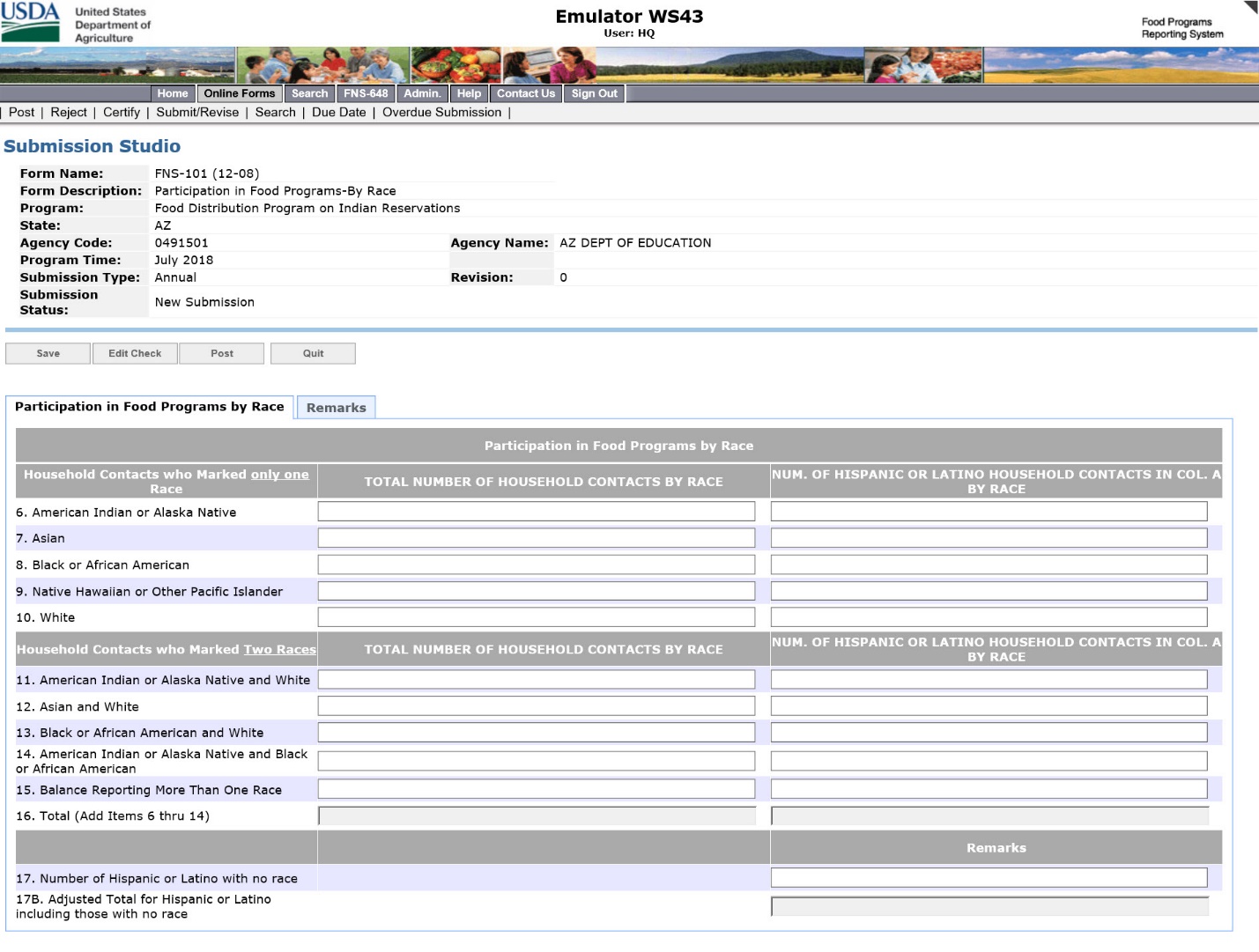 